First Presbyterian Church        104 So. 10th St., Norfolk, NE 68701         Phone: 402-371-1635April 21, 2024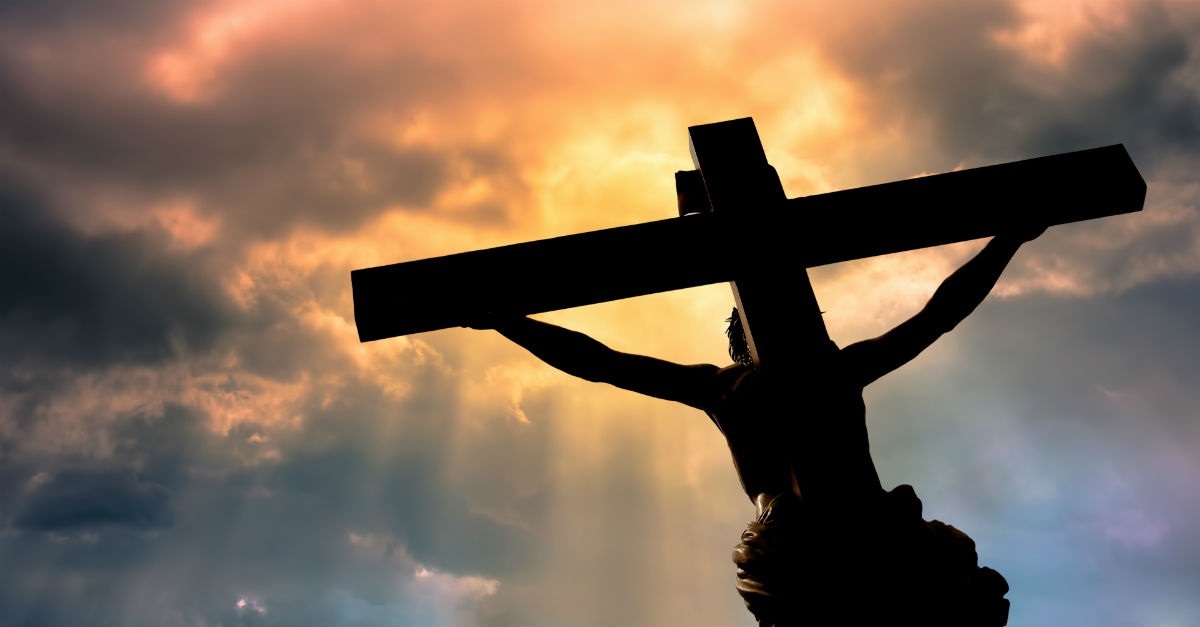 Mission StatementProclaiming the Love of Christ in the Heart of Norfolk                                “Since 1896”  Order of WorshipFourth Sunday of EasterApril 21, 2024First PC, Norfolk, NEPreludeLeader:  The grace of the Lord Jesus Christ be with you all.People:  And also with you.Welcome and AnnouncementsPassing of the Peace: Signing in American Sign Language (ASL)Leader:  The peace of the Lord Jesus Christ be with you all.People:  And also with you.Call to WorshipLeader: The Lord is my shepherd, I shall not be in want.People: He makes me lie down in green pastures,Leader:  he leads me beside quiet waters;People: he restores my soul.Leader: He guides me in paths of righteousness for his 	   name’s sake.People: Even though I walk through the valley of the 	   shadow of death,Leader: I will fear no evil, for you are with me;People: your rod and your staff, they comfort me.Leader: You prepare a table before me in the presence of 	   my enemies.People: You anoint my head with oil; my cup overflows.Leader: Surely goodness and love will follow me all the days 	   of my life,People: and I will dwell in the house of the Lord forever.  -- Psalm 23Opening Hymn (video)         “I Love You, Lord” Call to ConfessionIf we say we have no sin, we deceive ourselves, and the truth is not in us. But if we confess our sins, God who is faithful and just will forgive us our sins and cleanse us from all unrighteousness. In humility and faith, let us confess our sin to God. Prayer of ConfessionAlmighty God, in raising Jesus from the grave, you shattered the power of sin and death. We confess that we remain captive to doubt and fear, bound by the ways that lead to death. We overlook the poor and the hungry, and pass by those who mourn; we are deaf to the cries of the oppressed, and indifferent to calls for peace; we despise the weak, and abuse the earth you made. Forgive us, God of mercy. Help us to trust your power to change our lives and make us new, that we may know the joy of life abundant given in Jesus Christ, the risen Lord.(We observe a time of silence for personal confession.)Assurance of PardonLeader:  Friends, hear the Good News! Jesus Christ, our 	   Good Shepherd, laid down his life for us, his sheep.   People: Jesus laid down his life for us that we might 	    live.Leader:  Friends, believe the Good News!People: In Jesus Christ, we are forgiven.Response (579)      “Glory to the Father (Gloria Patri)”  	Choir Anthem        “The King of Love My Shepherd Is”(back page of bulletin)                                                                      	         The WordScripture: 	     1John 3:16-24                  Sermon:       “Nothing But the Truth ”        Pastor Brian	 Hymn  of Response (394)      “There Is a Balm in Gilead”Offering our Gifts Response (592) “Praise God, from Whom All Blessings Flow”  				      (Doxology)    Call to Prayer         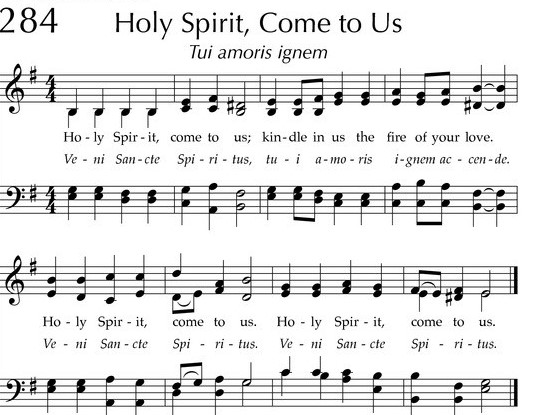 Prayers of the People/ Lord’s PrayerOur Father who art in heaven, hallowed be thy name.
Thy Kingdom come, thy will be done, on earth as it is in heaven.
Give us this day our daily bread; 
and forgive us our debts, as we forgive our debtors; 
  and lead us not into temptation, but deliver us from evil.  For thine is the kingdom, and the power and the glory, forever.Final Hymn (376) 	“Love Divine, all Loves Excelling”Blessing and SendingPostludeYour song meaning will appear once it has been deemed awesome byour team of wizards. Add more meanings to earn more points!We are glad you chose to spend your Sunday morning with us, and we encourage you to return! Children of all ages are welcome in worship. Children’s worship materials are available from the book cart.  A Cry Room is located at the back of the sanctuary.The Mission Candle is in memory of Sarah Fuhs, niece of Bev and Chuck Henkel.Food Pantry.  May is the month for FPC to serve the Food Pantry. A sign-up sheet is in the narthex. Three volunteers are needed each day. Please give prayerful thought to fulfilling our mission. Thank You!Deacons Project for April is The Orphan Grain Train. In loving response to Christ, the Servant, the Orphan Grain Train encourages and enables God’s people to share personal and material resources to needy people both far and near. Grain Train volunteers gather donations of clothing, medical supplies, food and other aid to meet real needs. 97% of all monies go directly to missions, with only 3% used for overhead expenses.    Birthdays	Greta Johnson				4/23	Jabin Sateren				4/24AnniversariesNone this weekPrayers for God’s ChildrenFor healing and pain relief for those living with physical and emotional pain and for their families and friends For our members who are home-bound or in nursing facilitiesFor our mission partnersFor the men and women serving in our armed forcesThis Week at First PresToday:          10:00 AM – Worship		3:00 PM Kindermusik Program (sanctuary/narthex)		11:00 PM – N/A (fellowship hall)		Monday:      	8:30 AM – 10:00 AM  N/A (fellowship hall)Tuesday:        8:00 PM –  9:30 PM  N/A (fellowship hall)	 Wednesday:	2:00 PM – Bulletin Information Deadline 			6:45 PM – Choir RehearsalThursday:       5:30 PM – 7:00 PM  TOPS (fellowship hall)Saturday         1:00 PM – 8:30 PM Narcotics Anonymous                		     Speakers’ Event & Potluck Dinner  	              (fellowship hall/kitchen counter)Next Sunday at First Pres10:00 AM – Worship10:00 AM – Good Morning, Good NewsElders				   	Deacons    Class of 2024			   	Class of 2024			          Linda Cox, Personnel	 		Mark Johnson, ModeratorKathy Naranjo, Worship/Cong.	Sherry Johnson, Treasurer  	Jayne MtikaClass of 2025			    	Class of 2025Teri Wendel, Christian Ed.		Shelley Dahl, SecretaryDave Gerharter, Finance	           Joyce ZittritschPat McCollough, Properties	           Sonja JonesClass of 2026			    	Class of 2026Dennis Sateren, Missions		Doug KuperBarb Beckmann, Worship/Cong.	Kathy SaterenErin Beckenhauer	     Renee, McClymont, Clerk of SessionElders of the Month – Dennis Sateren & Teri WendelWorship Leaders & StaffPASTOR				         Rev. Brian JohnsonMUSIC DIRECTOR  	                                     Greta Johnson ORGANIST					         Steve ReinkeSOUND TEAM            	        Joe Mtika, Barb BeckmannPRAISE TEAM                   Kim Rusk, Brynn Rusk, Joe Mtika LAY READER					      Dennis Sateren                       Office hours:   9 am to 1 pm Mon.9 am to 4 pm Tues. – Thur.9 am to 1 pm Fri. or other times by appointmentE-Mail:  FirstPresB@ConPoint.comWebsite: firstpresnorfolk.com‘Like’ us on Facebook:  First Pres – Norfolk, NEThe King of Love My Shepherd IsThe King of Love my Shepherd is,Whose goodness faileth never;I nothing lack if I am His And He is mine forever.Where streams of living water flow,My ransomed soul He leadeth,And where the verdant pastures grow,With food celestial feedeth.Perverse and foolish oft I strayed,But yet in love He sought me,And on His shoulder gently laid,And home, rejoicing brought me.In death’s dark vale I fear no ill, With Thee, dear Lord, beside me.Thy rod and staff my comfort still;Thy cross before to guide me.Thou spreadst a table in my sight;Thine unction grace bestoweth,And oh, what transport of delight From thy pure chalice floweth!And so through all the length of daysThy goodness faileth never;Good Shepherd may I sing Thy praiseWithin Thy house forever.2024 YTD Financials – through March 31st, 2024Receipts $50,927.21 – Disbursements $58,619.51 = Net ($7,692.30)Last Sunday Attendance 48Credits: “I Love You, Lord” by Maranatha  is used under CCLI license #1820283.